Игровой стретчинг.Двигательная сказка «Ленивая девочка».Цель: обеспечить двигательную активность, способствующую тренировке всех функций организма.Задачи:Развивать силу основных мышечных групп, способствовать растяжению и укреплению мышц и связок;Формировать чувство радости и удовлетворения от выполнения физических упражнений;Совершенствовать функциональные возможности организма;Воспитывать ответственное отношение к правилам при выполнении физических упражнений.Длительность 30 минут.Жила в одной деревне девочка, которая не любила ходить ножками. (ходьба в колонну по одному. Руками энергично размахивать)Звали эту ленивую девочку Дуняша. И была у нее бабушка (ходьба пригнувшись. Руки поставить на колени) старенькая и седая.Вот однажды пошли они на лужок, цветы собирать.(«Цветок»  и.п сидя на ягодицах, ноги в стороны, правая (левая) нога согнута в колене, колено лежит на полу, стопа развернута наружу. Выпрямить спину, вытянуть позвоночник вверх,  поднять руки вверх, потянуться.  пов. 6 раз).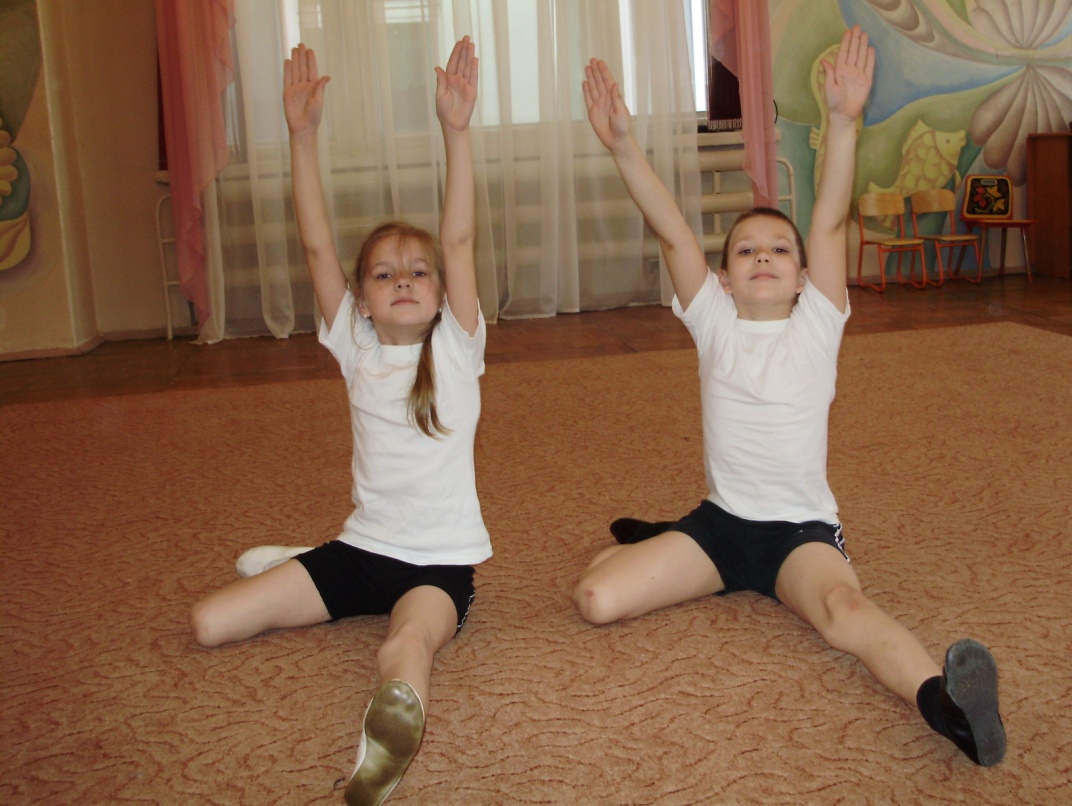 Нарвали они большой букет ромашек и луговых тюльпанов.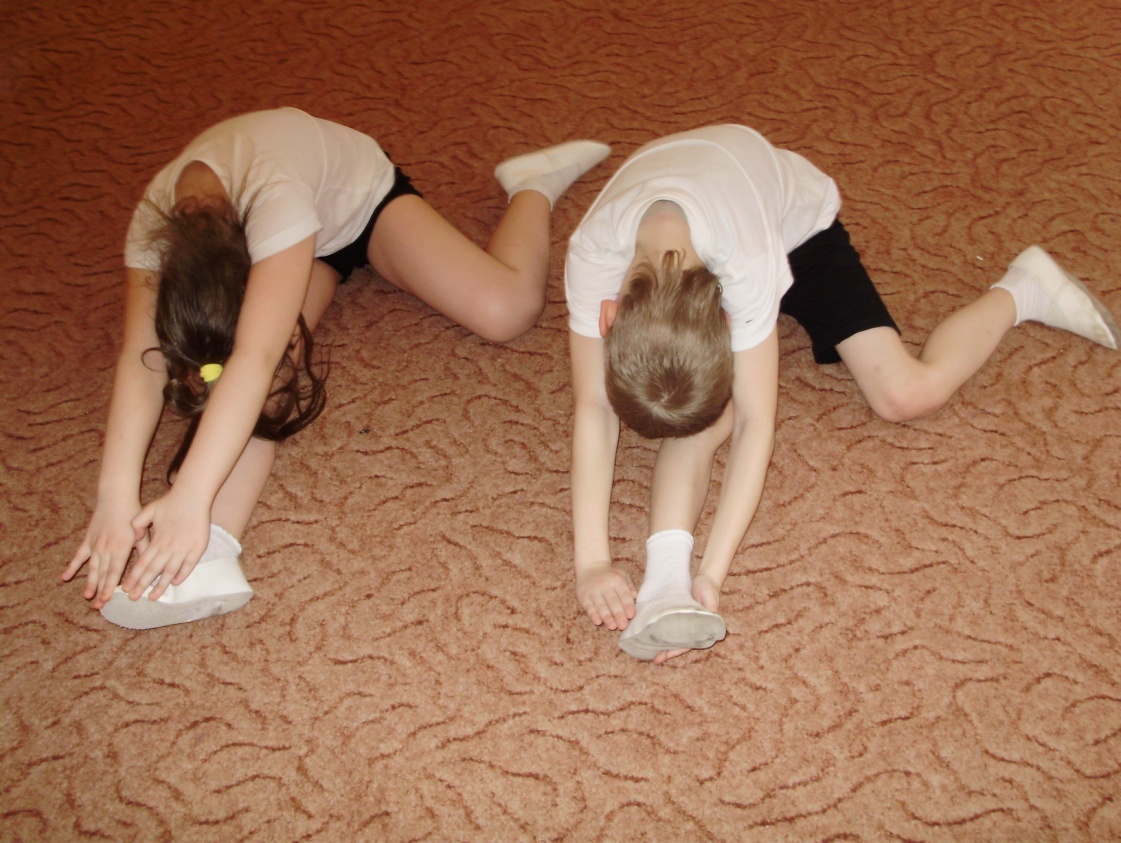 («сорванный цветок» - и.п. то же. 1 – потянуться  вверх вдох. 2 – наклон вперед к прямой ноге, коснуться лбом колена. Выдох. 3 – выпрямиться, вытянув позвоночник вверх, поднять руки вверх. Потянуться .То же к другой ноги.)И не спеша отправились домой (ходьба семенящим шагом. Руки на поясе).Но очень скоро Дуняше надоело идти самой, она остановилась и захныкала: «хочу на ручки, хочу на ручки!» (поднятие рук вверх от плеч. Пов. 6 раз).Стала ей бабушка выговаривать:«И не стыдно тебе! Ведь ты уже совсем большая! Не возьму тебя на ручки!» - повернулась и пошла. (повороты головой вправо-влево)Дуняша  осталась одна и заплакала. Мимо пробегала «цапля». (и.п сомкнутая стойка, руки вдоль туловища.1 – согнуть правую (левую) ногу и. помогая себе раками, поставить стопу пальцами вниз на внутреннюю поверхность бедра.2 – развести руки в стороны, потянуться ими в стороны)«Садись, я тебя отнесу.Уселась Дуняша цапле на спину, и цапля взмахнула крыльями. («цапля машет крыльями» - и.п тог же 1 и 2 то же. На 3 – поднять руки вверх и помахать рукими. Пов. 4-5 раз).И полетела.Но Дуняша была уже большая  девочка. (ходьба на носках). и поэтому капля часто останавливалась  отдыхать, то на кустик (и.п сидя на ягодицах, ноги выпрямлены перед собой. 1 – сложить ноги по-турецки, 2 – руки в упор за спиной),То на пенек («Пенек» - то же лечь на ноги и потянуться вперед, руки вытянуть вперед).Надоело Дуняше ждать, пока цапля отдохнет, прислонилась она к дереву («Деревцо» - И.п – сомкнутая стойка. Пятки вместе. носки врозь, руки опущены вниз.1 – напрячь мышцы ног вдох.2 – напрячь  ягодичные мышцы.3 -  напрячь мышцы брюшного пресса – вдох4 – поднять прямые руки вверх и напрячь их.Пов. 5 раз.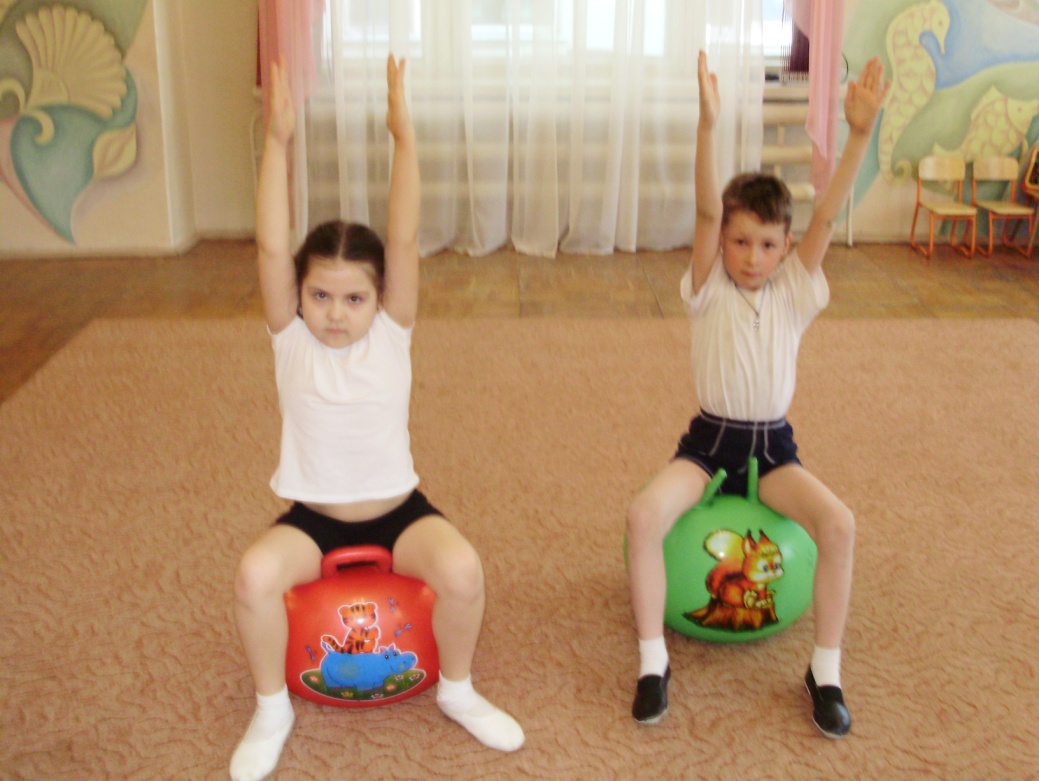 И пригорюнилась. Очень ей стало себя жалко. И она снова расплакалась.Подбежал жеребенок («Веселый жеребенок» -  и.п. встать на ладони и колени.1 – поднять  вперед правую (левую ) руку. Потянуться за рукой, голова прямо.2 – выпрямить назад правую (левую) ногу.Пов. 4 раза.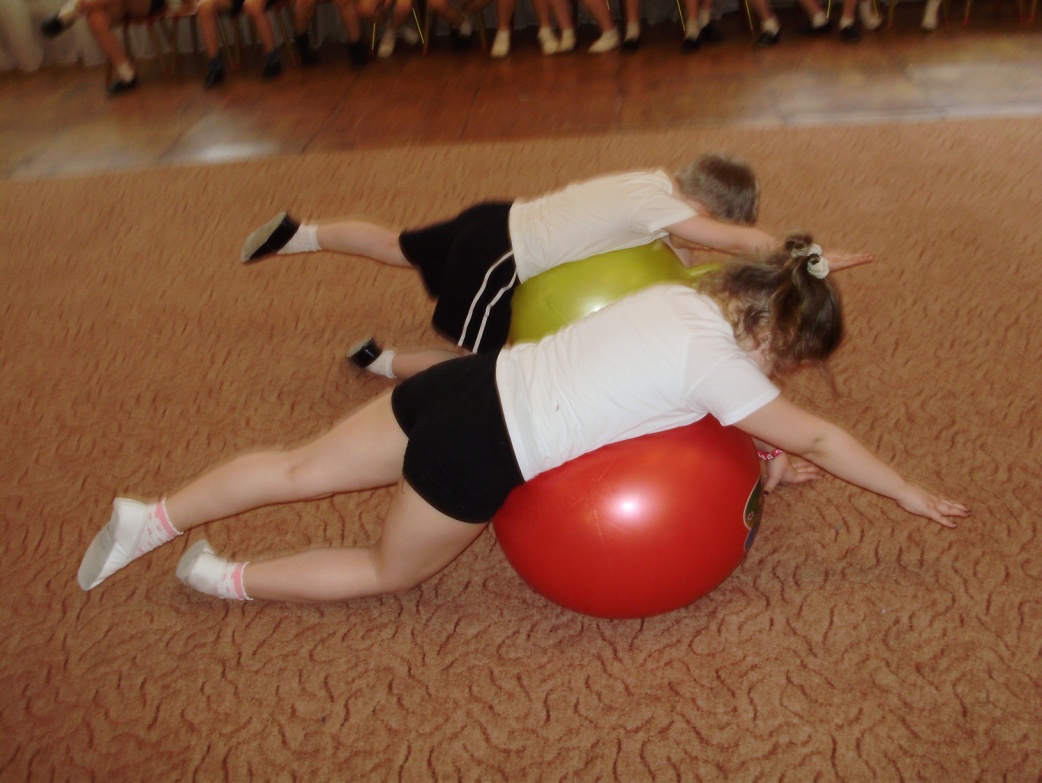 - садись, я тебя отвезу.Села Дуняша на спину, и жеребенок поскакал вперед.- ой. Сейчас упаду! – испугалась Дуняша. И только она об этом подумала, как и вправду свалилась на землю.(лечь на спину – расслабиться)Встала она, отряхнулась. Смотрит – а жеребенока и след простыл. Тут Дуняша не на шутку испугалась. Закричала она что было силы: «Кто меня домой отнесет?Подошел верблюд («верблюд» - и.п. стоя на коленях, ноги вместе.1 – вытянуть руки над головой, выпрямить позвоночник, расправить  грудную клетку.2 – положить руки на бедра и продолжать тянуться вверх (вдох)3 – прогнуться назад и коснуться руками пяток.4 – наклонить голову назад (выдох).- Я тебя отнесу! Дуняша забралась верблюду на спину, (ходьба с опорой на стопы и ладони). И верблюд зашагал вперед. Дуняша обеими руками уцепилась за его горб, но все таки не удержалась и упала в траву. (лежа на спине, трясти поднятыми руками и ногами).Лежит в траве и горько плачет:- кто меня домой отнесет?Мимо пролетал журавль («Журавель» - и.п сомкнутая стойка, руки опущены вдоль туловища.Поднять вперед согнутую правую (левую) ногу, обхватить колено руками и прижать к себе, сохраняя равновесие.И.п.- Попробуй лучше идти ножками, - посоветовал он Дуняше. И улетел.Никто больше не хотел помочь ленивой девочке. Пришлось ей  самой добираться  до дому («Домик» - и.п широкая стойка, стопы параллельно, руки опущены вдоль туловища.1 – вытянуть руки над головой, ладонями друг к другу, ноги крепко упираются в пол (вдох)2 – руки опустить (выдох), расслабиться.Сначала она шла медленно (ходьба с высоким подниманием колен), потом все быстрее и быстрее, потому что солнышко («Солнышко садится за горизонт» - и.п. стоя на коленях, подъем стопы прижат к полу.1 – вытянуть в сторону левую  (правую) ногу, ноги на одной прямой.2 – опустить плечи и вытянуть руки в стороны ладонями вверх.3 – на выдохе наклонить туловище влево (вправо), тянуться от бедер до касания левой (правой) рукой левой (правой) ноги.4 – выпрямиться.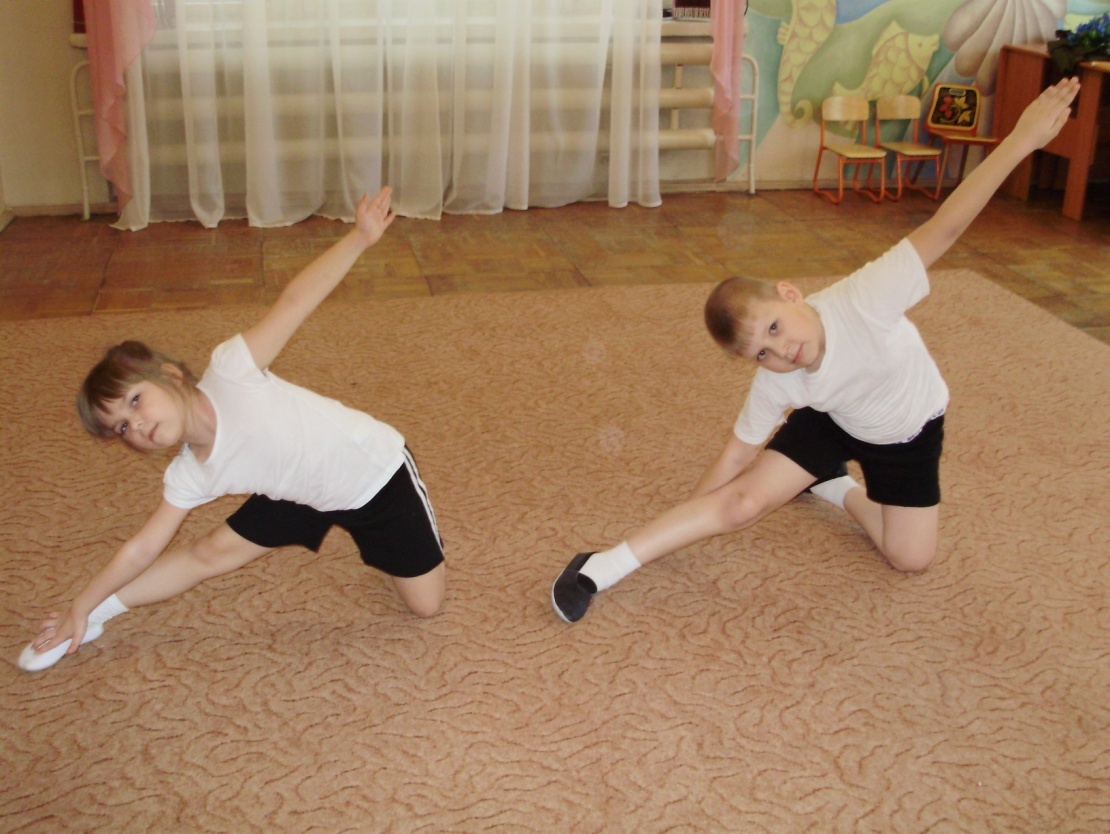 Потом все быстрее, быстрее. (бег с высоким подниманием коленей).Когда она вбежала в дом, бабушка уже накрывала на стол («стол» - и.п сидя. ноги согнутые в коленях на ширине плеч, руки в упоре сзади.1 – поднять туловище, операясь на ноги и руки, голову опустить вниз.2 – и.п.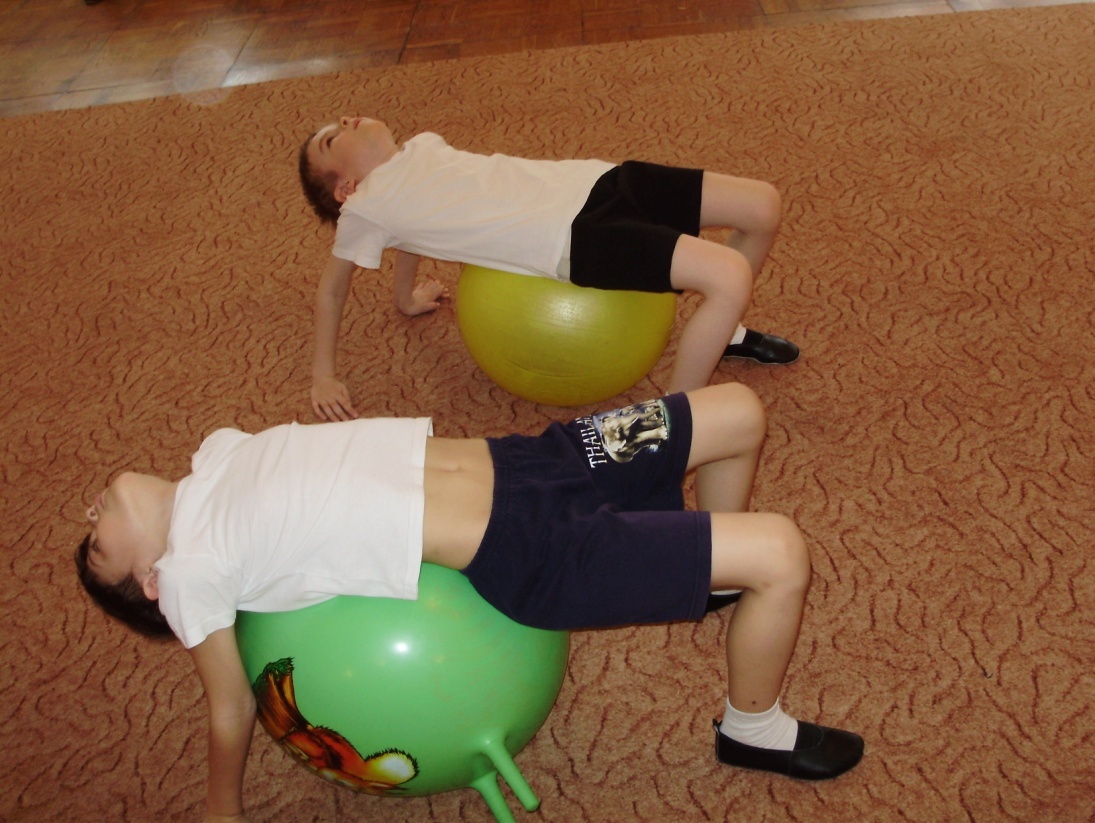 Ничего она не сказала внучке, просто поставила на стол большое блюдо с пирожками.(«Пирожок» - ип сидя на полу, ноги вытянуть вперед. руки положить назад на  тыльную часть ладони.1 – потянуться вверх. Вытянуть позвоночник вверх (вдох)2 – на выдохе наклониться вперед грудью, лбом прижаться к коленям, руки лежат на полу за спиной на тыльной стороне ладони.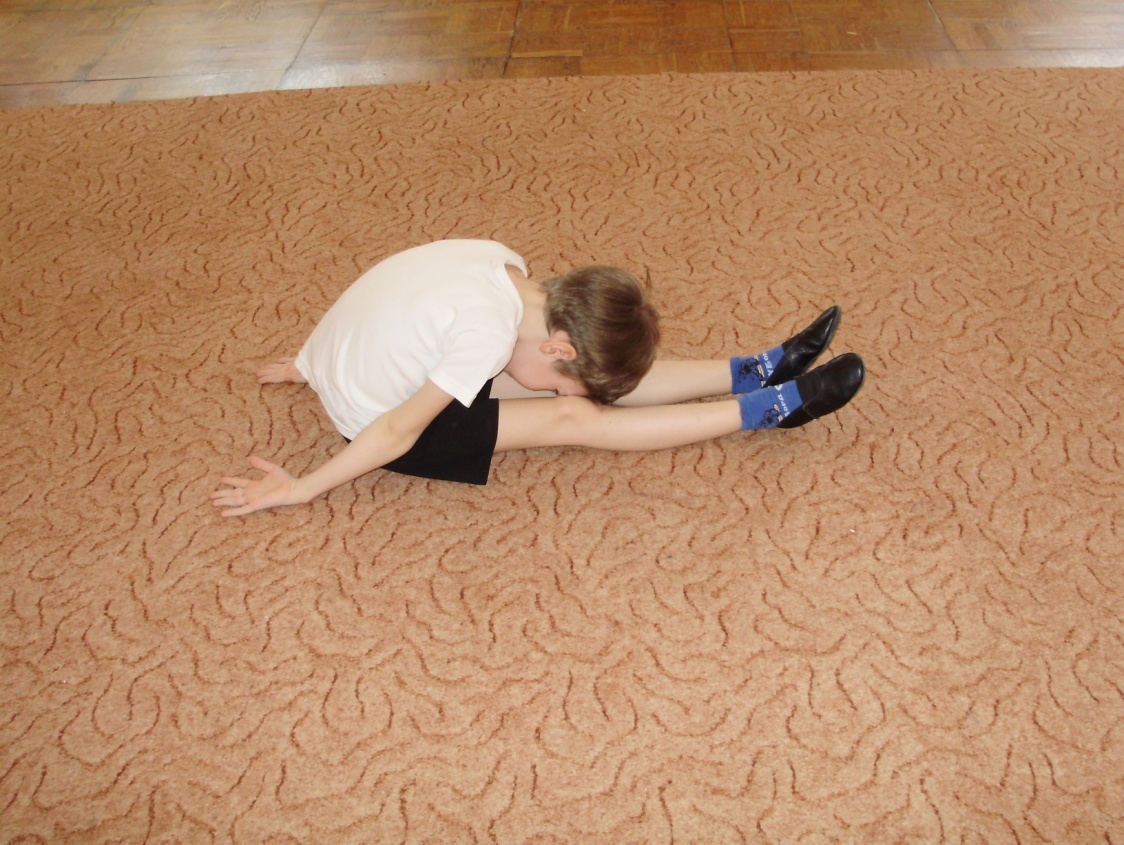 Дуняша села за стол и с большим аппетитом стала есть пирожки. А бабушка стояла и просто улыбалась. Она была очень рада, что ее внучка сама дошла до дома и больше не была ленивой девочкой.Упражнение на релаксацию.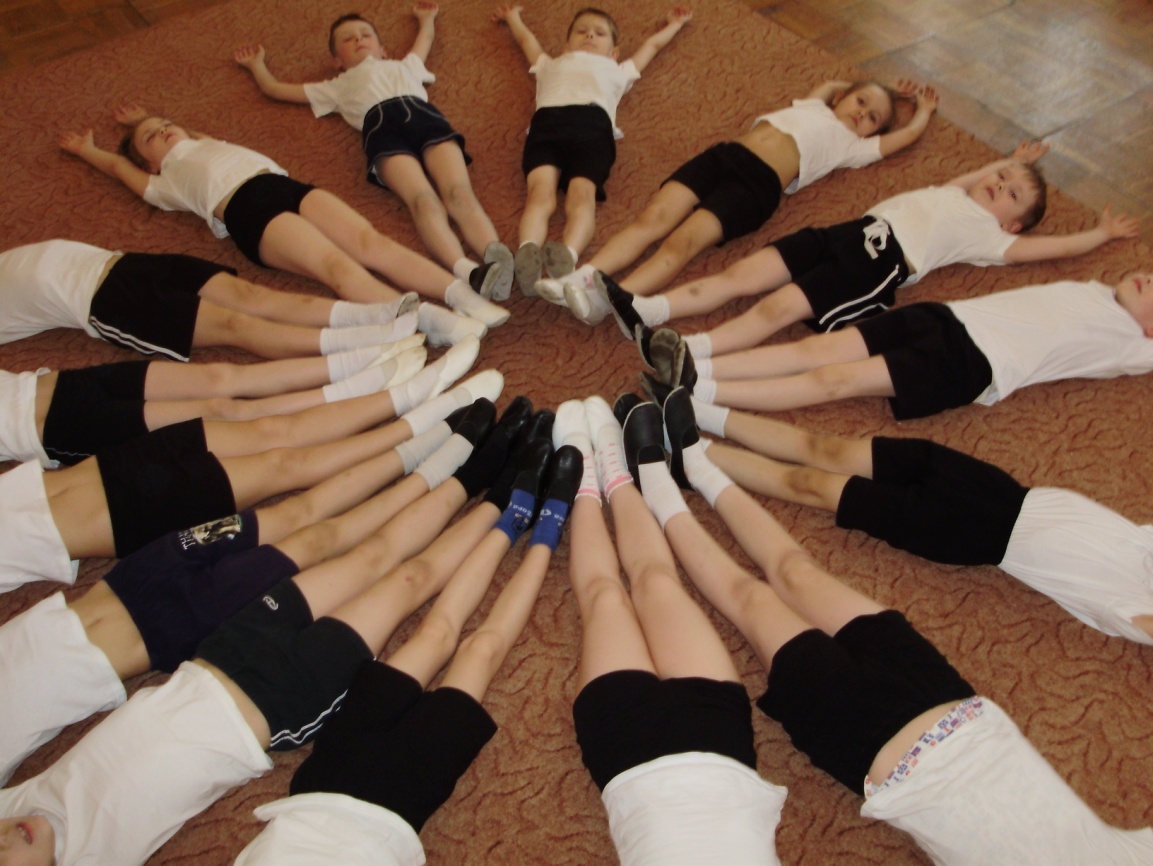 